ST. MARY’S PARISH CHURCH, BEAUFORTOUR LADY OF THE VALLEY CHURCH, BLACK VALLEYFR DONAL O’CONNOR – 064 6644128 PARISH OFFICE hours Wednesday & Friday  9.30am to 12.30pm Tel 064 6644128 or       email beaufort@dioceseofkerry.ieBaptisms are at pre-arranged times and must be booked through the Parish Office.For a copy of the newsletter please logon to Beaufort Community Council webpage http://www.beaufort-parish.com and see all Diocesan news on www.dioceseofkerry.ieMASSES AND INTENTIONS THIS WEEKPlease pray for the repose of the soul of Jenny Clifford, Ards, Beaufort  who died recently and whose funeral takes place this weekend.  Eternal Rest Grant unto her soul, O Lord.COLLECTIONS: Offertory Collections (11/05/14): Valley €40, Beaufort €415, Candle collection:  €75;  Beaufort Church Collectors for Month of May:Sat Night: John Falvey and Michael O’Connor. Sun Morning: Nora Hallisey and Paul Farrell.Priest on Duty for Killorglin Pastoral Area – Sunday 18th May – Fr Donal O’Connor 064 6644128 – 086 8769189Safeguarding Children Contact Nos: 087 2748777 or 087 7791880If you know of anyone who is sick or housebound or in hospital and would like a visit fromFr Donal please do not hesitate to contact either of the Sacristans – Peggy or Eileen, Mary Rose (Parish Office) or Fr Donal. Prayer for Exams:  “Loving God, be with me now as I prepare for my exams.  Calm my nerves and anxiety, help me to remember all that I have studied, to express it clearly and to answer the questions the very best that I can.  Let the work I have done stand to me today.  At this difficult time, give me the gift of self-confidence and an assurance that you will hear my prayer and answer my need.  I ask this prayer through Christ Our Lord.  Amen”Fr Donal’s Ten Second Sermon: Nothing will ever be attempted, if all objections must first be overcome.Fifth Sunday of Easter, 18th May 2014CHURCH NOTICESSr. Doran of the Missionary Sisters of Our Lady of The Apostles, will speak at all masses this wk/end.A very special Congratulations to the 15 boys and girls from Kilgobnet N. S. and St. Francis Special Needs School, who made their First Holy Communion this weekend.  May God always bless them, their families and teachers in this precious time of their lives.COURSE IN YOUTH MINISTRY  will be held by the Diocese of Kerry, aimed at adults interested in developing the knowledge and skills to work with young people in nurturing and developing their faith. It is about providing opportunities for young people to explore their spirituality in a caring and respectful environment. Further details available from your Parish Priest or Bernie McCaffrey, Diocesan Pastoral Team at 087 6484367 or email: berniemccaffrey@dioceseofkerry.ie COURSE IN PASTORAL MINISTRY 2014-2015  Accredited by the Diocese of Kerry, this course will allow you to deepen your knowledge and understanding of your faith, and develop your skills for parish. Commencing in September 2014, 20 nights in two venues – Ardfert Retreat Centre on Tuesdays and John Paul II Pastoral Centre, Killarney on Thursdays. For further information, contact Frances Rowland @ 064-6632644 or email francesrowland@dioceseofkerry.ieEXPOSITION OF THE BLESSED SACRAMENT every Tuesday from 5.30pm to 7.30pm. All welcome.Please respect an atmosphere of silence in the Church, especially after Mass.The Church is a sacred place. Thank you.COMMUNITY NOTICESBEAUFORT ACTIVE RETIRED COMMUINITY CARE GROUP  Lunch Community Centre on Thursday 22nd May at 1.30pm.   Followed by Mass at 3pm and Blessing with Holy Oils.ANNUAL MYSTERY TOUR  takes place on Thursday 5th June.  If interested please contact Margaret 064 6644859KILLARNEY LIBRARY on Tues 20th May bestselling author Roisin Meaney will give a talk “From Blackboard to Bestseller” at 7pm followed by a Questions & Answers session. Free admissionSAMARITANS  We’re always here – round the clock, every single day of the year.  Call 116123 (This number is free to call).  www.samaritans.ieON YOUR FIRST COMMUNION DAYMay Jesus come to bless you on yourFirst Communion Day.May you feel His loving presence in a very special way.And as you strive to followin His footstepsmay He bless your life with many graces and lasting happiness.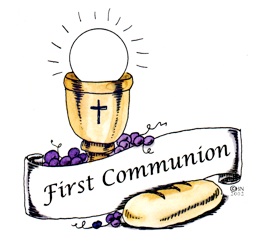 Sat 17thValley 6.00pmSpecial Intention. Sat 17thBeaufort 7.30pmDonal Sullivan. Coolroe.Sun 18th St. Mary Angels 9.00amFor The People of Beaufort Parish.Sun 18thBeaufort10.30amMaurice O’Sullivan.  Cooleanig.Tues 20thBeaufort 7.30pmHannah Nan Boyle.Thurs 22nd Community Centre 3.00pmBeaufort Active Retired Sat 24th Beaufort10.30amHoly Communion – Cullina School.Sat 24th Valley 6.00pmHoly Communion – Black Valley School.Sat 24th Beaufort 7.30pmJohn & Mary O’Sullivan. Coolroe.Sun 25th St. Mary Angels 9.00amFor the People of Beaufort Parish.Sun 25th   Beaufort10.30amPaddy Doona. Cappagh. Kilgobnet.KILLORGLIN PASTORAL AREA WEEKDAY ROTAKILLORGLIN PASTORAL AREA WEEKDAY ROTAKILLORGLIN PASTORAL AREA WEEKDAY ROTAMondayFr Gerard O’Leary       Milltown(066) 9767312/(087) 2603535TuesdayFr Jerry Keane            Glenbeigh(066) 9768209/(087) 9974971WednesdayFr Liam O’Brien          Killorglin(066) 9761160/(087) 7856695ThursdayFr Donal O’Connor     Beaufort(064) 6644128/(086) 8769189FridayFr Luke Roche            Castlemaine(066) 9767322/(087) 2255509  OrFr Michael Fleming     Killorglin(066) 9761172/(087) 7856695